March 2023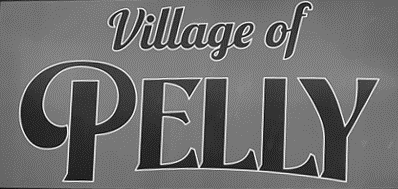 IMPORTANT NOTICES:Utility BillingDue to unforeseen circumstances, the first quarter utility billing will be delayed being mailed out. Please allow a delay of one to two weeks, which will mean they should be mailed out by early to mid April. We apologise for the inconvenience and appreciate your patience.Sewer BlockagesPlease notify the Village office if you have a sewer line blockage and require a contract service to fix the issue.  This is to ensure if the blockage is on personal or village property, it will be compensated accordingly.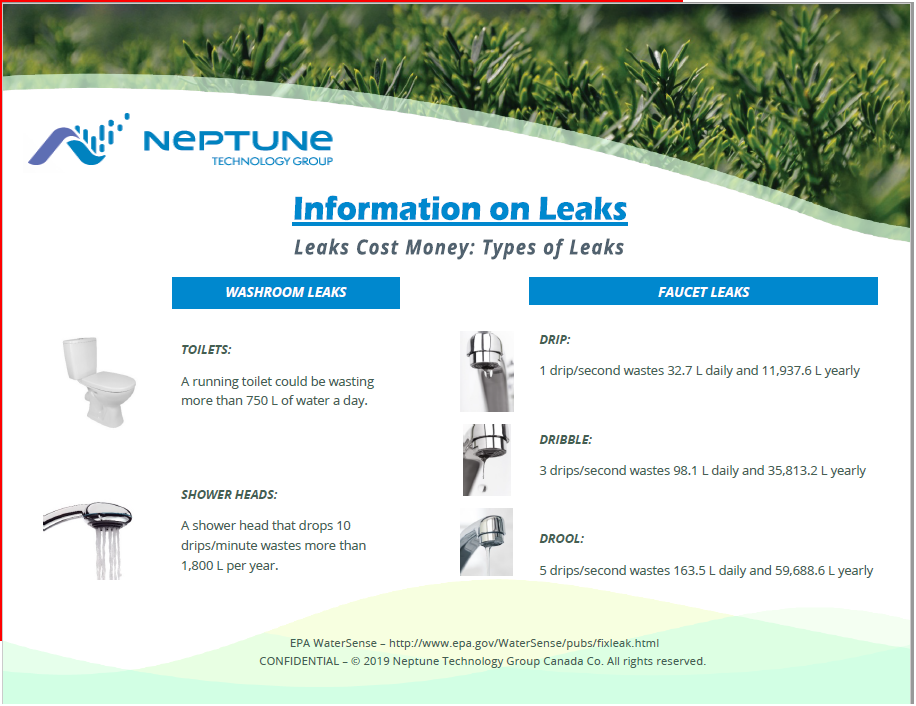 Vaccine Clinic – Vitality Vet ClinicVitality Vet Clinic will be providing their services at the Community Hall on Wednesday April 5 from 3:00-3:30 pm. Services provided are routine canine/feline vaccinations, deworming, flea and tick medications.  No appointment required. Call  306-782-8387 with any questions.Museum NewsThe Museum would like to extend a  friendly invitation to join them for coffee, every Friday at 10 AM.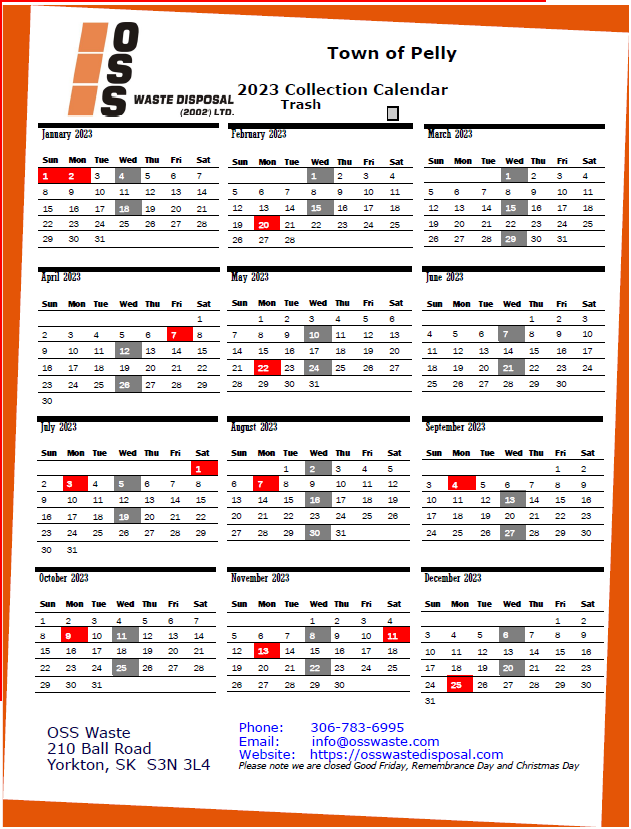 FACEBOOK EMERGENCY NOTIFICATION PAGEPlease join our Facebook Page:New Village of PellyTo receive immediate notification of:Fire Evacuation, Water & Sewage Issues, Garbage Issues, Street, Village & Property Maintenance.TRANSFER STATION HOURSWednesday 10:00 by appointment previous Thursday.(Appointment made prior week is appreciated for work organization.)VILLAGE OF PELLY WEBSITEPlease visit the Village website for any information you may require within.https://www.pelly.caCOMMUNITY EVENTSPELLY SKATING RINK Hours: Wednesday 6:00pm-9:00pm, Thursday 4:30pm-7:00pm, Friday 7:00pm-10:00pm, Saturday 1:00pm-4:30pm and 7:00pm -10:00pm, Sunday 1:00pm-5:00pm	Skating Fees: Daily $3.00, Student Seasonal $50.00, Adult Seasonal $75.00, Family(immediate)Seasonal $125.00BINGO AT HAPPY HEARTSStarts at 7:30PM	Every Friday & 1st and 3rd Wednesday of every MonthSOUP & SANDWICH AT HAPPY HEARTSMenu: Soup, sandwich, dessert and beverage. Every 4th Friday of the Month 11:30 am to 1:00 pm Take out orders available: Please call (306)595-2122.COFFEE AT HAPPY HEARTSEvery Monday, Wednesday and Saturday 10:00AM – 11:00AMEvery Tuesday morning: Chair Yoga 10:00 am – 11:00 am  Free activities at Happy Hearts every Tuesday 2:00 pm various: Cards, Board Games, Puzzles, Floor Curling, Pool, Shuffle Board, etc.ACTIVE AGING EXERCISESEvery Thursday 10:00AM – 11:00 AM at Pelly Happy Hearts. Everyone Welcome Come join the fun!!THE FRIENDS OF PELLYThe Friends of Pelly have been to Sarcan! To donate to the bottle drive “Drop & Go” is set up at Sarcan! Enter “Pelly playground.” More info: access www.sarcan.ca and look for “drop & go” section. Sarcan will mail your refund to the organization!!The Friends of Pelly are a Dynamic Organization helping to revitalize the Pelly Community Park with the addition of an Activity Park for all ages to enjoy! If you are interested in volunteering a few hours now & then, volunteering is welcome for this exciting upbeat project! Please Email: elussier@SASKTEL.NET and your name can be added to our appreciated list of volunteers!  